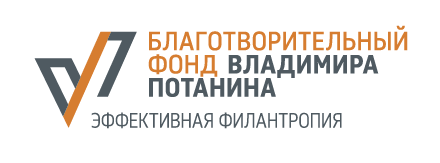 АДМИНИСТРАЦИЯ ТОТЕМСКОГО МУНИЦИПАЛЬНОГО РАЙОНАМБУК «ТОТЕМСКОЕ МУЗЕЙНОЕ ОБЪЕДИНЕНИЕ»при поддержке Благотворительного фонда Владимира ПотанинаIV ШКОЛА МУЗЕЙНОГО РАЗВИТИЯ«ЗА ГРАНИЦАМИ СТОЛИЦ»Программа 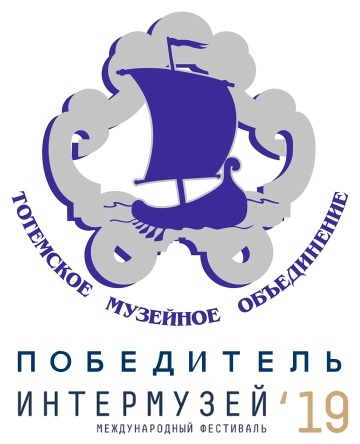 Тотьма30 сентября – 5 октября 2019 г.Материалы Школы музейного развития будут доступны по ссылке https://yadi.sk/d/gClCqNvXeZ49vw ОРГКОМИТЕТ ШКОЛЫНовосёлов Алексей Михайлович – директор МБУК «Тотемское музейное объединение», председатель оргкомитета. Правдина Мария Борисовна – учёный секретарь МБУК «Тотемское музейное объединение», координатор образовательных программ Школы.Полоцкая Ольга Владимировна – научный сотрудник отдела фондов МБУК «Тотемское музейное объединение», ответственная за приём заявок и коммуникацию с участниками.Наумова Татьяна Витальевна – руководитель туристического агентства «ТотьмаТур», ответственная за организацию питания.Контактный телефон для связи с организаторами: 8-81739-2-18-18НАШИ ЭКСПЕРТЫ: Константин Алексеевич Андреев - руководитель Образовательного центра Государственного музея истории ГУЛАГа, педагог высшей квалификационной категории. Автор публикаций и методических пособий по вопросам музейной педагогики, воспитания, детских и молодежных социальных инициатив, некоммерческих организаций, самоуправления. Победитель московских и всероссийских педагогических конкурсов «Лидер XXI века», «Сердце отдаю детям». Эксперт, член жюри всероссийских и региональных педагогических конкурсов «Педагогический дебют», «Лидер XXI века», «Воспитать человека». Тренер, лектор федеральных и региональных образовательных событий. Постоянный автор изданий: «Учительская газета», «Вести образования», «EDexpert». Профессиональные интересы: образование, воспитание, педагогика, Детство, активность учащихся, музеи, социальное проектирование, НКО, семейная история, история повседневности, история XX века, репрессии и ГУЛАГ. Увлечения: коллекционирование детской книжной графики; советской карикатуры; советских школьных коллективных портретов; почтовых открыток 1920-1960-х гг.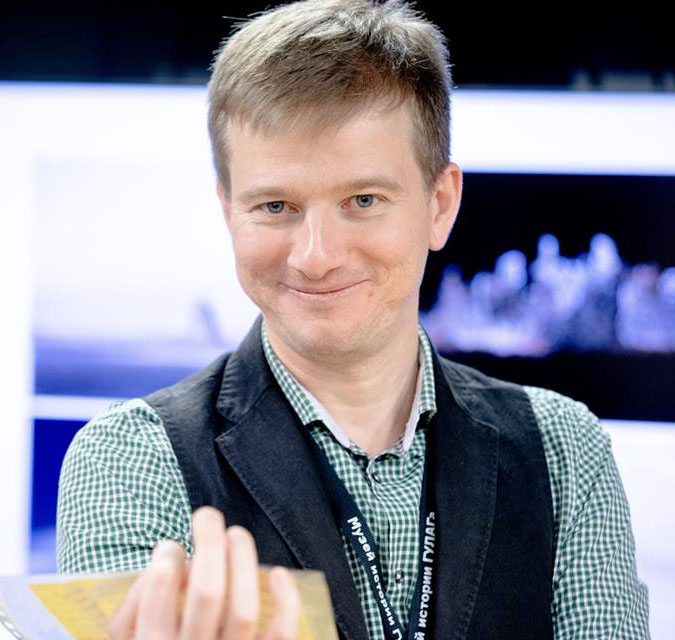  Елена Сергеевна Дьяченко - экскурсовод первой категории Сургутского краеведческого музея.В 2001 году окончила Сургутский государственный педагогический институт по специальности учитель истории и культурологии. С 2002 года и по настоящее время работает в Центре патриотического наследия, структурном подразделении Сургутского краеведческого музея.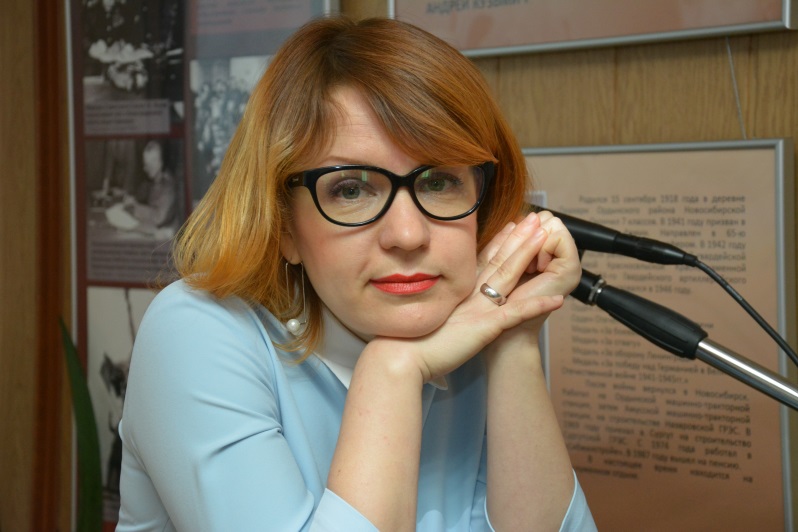       История Великой Отечественной войны для Сургутского краеведческого музея является важной темой исследований, публикаций, выставочных проектов.      В 2008 году было открыто структурное подразделение Центр патриотического наследия, сотрудники которого наладили крепкие дружеские связи с ветеранами Великой Отечественной войны и тружениками тыла. Особенно, плодотворная работа сложилась с клубом «Фронтовые подруги» - уникальной общественной организацией, объединившей именно женщин участниц Великой Отечественной войны.    Полученные сведения стали основой для исследовательского – краеведческого проекта, музейных занятий, выставочных и образовательных программ. Наталья Олеговна Киршина - заведующая музеем «Семёнково», Вологодский музей-заповедник.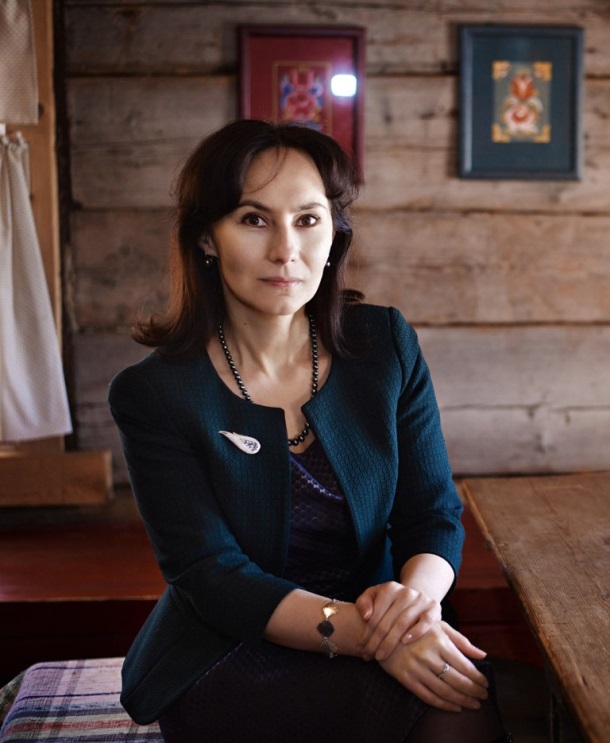 Получила высшее педагогическое образование по специальности учитель биологии-химии с правом преподавания географии. В октябре 2002 года поступила на работу в Вологодский государственный музей-заповедник на должность заведующей экскурсионно-просветительским отделом обособленного подразделения «Архитектурно-этнографический музей Вологодской области», с 2003 года является его заведующей. Проходила стажировки, изучая музейное дело, в странах Западной Европы и США. В 2016 году прошла обучение по программе «Управление в сфере культуры» на базе Вологодского филиала ФГБОУ ВО «Российская академия народного хозяйства и государственной службы при Президенте Российской Федерации».Наталья Олеговна прикладывает усилия по формированию музея под открытым небом. Благодаря разработанным ею в составе авторского коллектива программным документам в музей перевезены и отреставрированы деревянные культовые и гражданские постройки конца XIX – начала XX вв., идёт моделирование историко-культурного ландшафта, построены постоянные экспозиции «Музей масла», «Во власти старого валенка», «Быт зажиточного крестьянства» и другие. Она последовательно проводит курс по созданию «живого музея», интересного для публики, является идейным вдохновителем фольклорно-этнографического театра «Семёнково» с целью реконструкции жизни и уклада крестьянской деревни конца XIX – начала XX века, является инициатором создания при музее Школы музейной интерпретации, где обучаются вологжане истории и этнографии, фольклору и актёрскому мастерству; имеет значительный опыт в организации и проведении массовых мероприятий областного, всероссийского и международного уровней. За последние годы под её руководством реализован ряд значимых проектов на средства грантов различных конкурсов. Среди них: «Музейный Encounter», «Дорогами грифонов и райских кущ», «Сохраним русский дом на Русском Севере», «Строим вместе!» Александр Александрович Козьмин - художник-реставратор 1-й категории, искусствовед, руководитель мастерской реставрации станковой живописи, доцент Московского государственного академического художественного института им.В.И.Сурикова.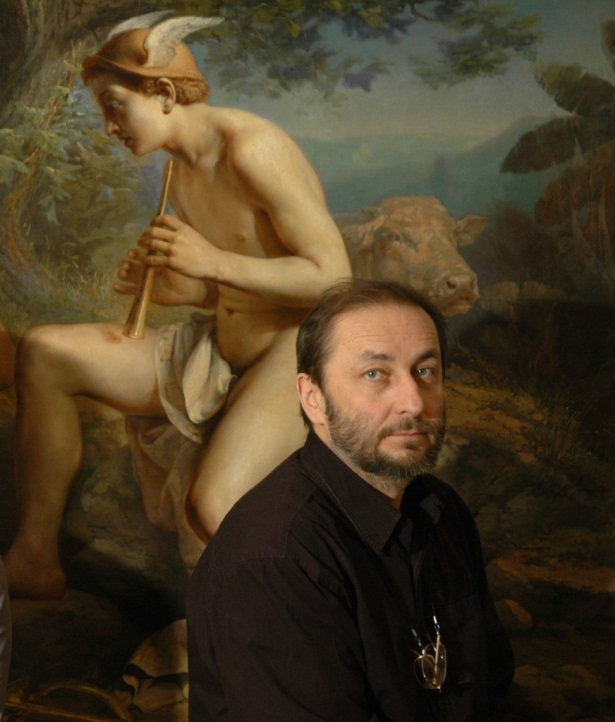 В 1977 году окончил реставрационный факультет Московского художественного училища памяти 1905 года. В 2001 году окончил Институт живописи, скульптуры и архитектуры им. И.Е. Репина (г. Санкт-Петербург), факультет истории и теории искусства. С 1977 года работает в области реставрации произведений живописи, иконописи, полихромной скульптуры, золочёной резьбы. Является специалистом в области реставрации старинных экипажей. За время работы отреставрированы многие сотни произведения станковой живописи и декоративно-прикладного искусства ХV – XX веков. Принимал участие в реставрации многих памятников монументальной живописи.Член ИКОМ (ICOM). Эксперт Российского союза антикваров. Член Творческого союза художников России (International Federation of artist). Алексей Михайлович Новосёлов – директор Тотемского музейного объединения. 

Получил образование по специальности «управление в сфере культуры» на отделении культурологии Вологодского государственного университета (2013). Руководитель и автор 10 проектов (2014-2018), получавших гранты Благотворительных Фондов Елены и Геннадия Тимченко, Владимира Потанина, фонда поддержки гуманитарных и просветительских инициатив «Соработничество», Фонда Президентских Грантов: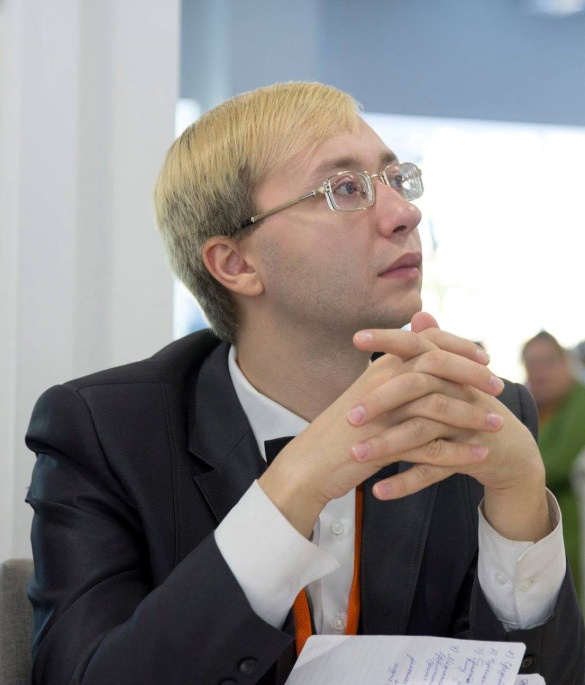  - туристический маршрут по Тотьме «Кольцо исторической памяти» со стендами, табличками и инфографикой (2014);- творческое пространство для детей и молодёжи «АнтреСОЛЬ» (2015);- организация детских краеведческих экспедиций и издание иллюстрированного альбома в рамках проекта «По следам тотемского барокко» (2016);- обучающий курс для музейщиков малых городов и сёл России «Школа музейного развития «За границами столиц»» (в соавторстве с М.Б.Правдиной и А.А.Чернегой) (2016-2018)- общественное пространство «Культурный Q-ARTал» (2017)- стажировка в Тотьме для проектировщиков в сфере культуры «Опыт места» (2017-18)- конкурс проектных идей «Культурный город» (2018)- центр интерактивной палеонтологии "Сухонские ящеры" (2018)- "Осколки времени-2: Тотьма на фотографиях первых десятилетий советской власти" (2018).Руководитель проекта создания Центра социальных инициатив в сфере культуры - агентства музейного развития "ЛОЦИЯ" на базе Тотемского музейного объединения (конкурс БФ Владимира Потанина). Получатель 4 тревел-грантов ПАО «Северсталь» в рамках программы «Музеи Русского Севера». Участник стажировок, в том числе программы "Модельные проекты и культурные стратегии Франции" (2018). Имеет опыт руководства успешной краудфандинговой кампании «Альбом «Тотьма. Осколки времени»». Инициатор новых событийных мероприятий в Тотемском районе Вологодской области: фестиваля колокольной музыки «Рождественский благовест», литературных встреч «Рубцовский костёр на Толшме», всероссийской научной конференции «Русский Север. Проблемы изучения и сохранения историко-культурного наследия» (2017, 2018, 2019). Автор путеводителей и книг о Тотемском районе. Член правления негосударственной некоммерческой организации «Фонд развития общественных инициатив Тотемского района Вологодской области «Соль земли»» (с 2017). Награждён благодарностями различных уровней за вклад в развитие гражданского общества и качественную реализацию социально значимых инициатив. Марина Валерьевна Потанина – куратор инклюзивных проектов, начальник отдела гостеприимства, сервиса и обслуживания посетителей ГМЗ «Царицыно», Москва.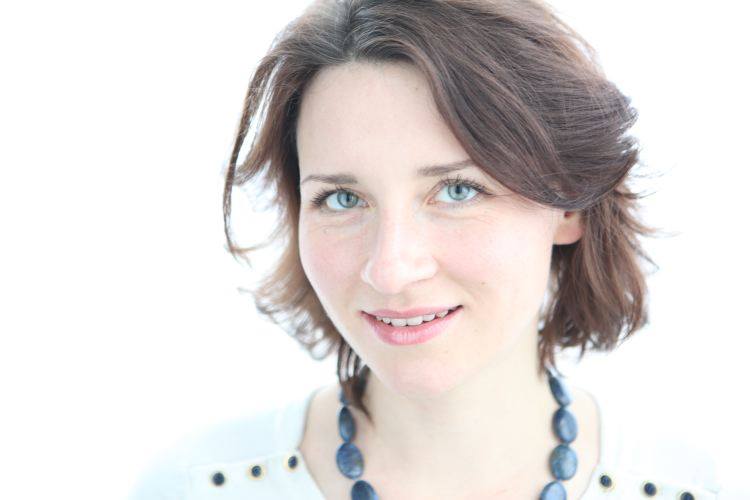 Окончила Российский государственный социальный университет (Москва) в 2004 году по специальности «Менеджмент в социальной сфере». Работала куратором инклюзивных проектов объединения «Выставочные залы Москвы» (2014-2016), координатором инклюзивного отдела Музея современного искусства «Гараж» (2016-2017), куратором проекта «Выкса. Доступ есть» Благотворительного фонда «ОМК-Участие».Участница многочисленных профессиональных стажировок:- по пониманию инвалидности и инклюзивному образованию в НКО “World of inclusion” при поддержке РООИ Перспектива, Лондон (2011);- по организации работы НКО в Школе технологий НКО, Москва (2012);- по организации доступной среды и инклюзии в музеях в LEAD(Leadership Exchange in Arts and Disability), Остин, Техас (2017). Сфера профессиональных интересов: Активная инвалидность, инклюзия в культуре и образовании, инклюзивный туризм, развитие культуры понимание инвалидности.Профессиональные навыки: Разработка, менеджмент и поддержка инклюзивных, благотворительных и социокультурных проектов, адаптация музейной среды для людей с инвалидностью, ведение тренингов по пониманию инвалидности.Любимые проекты:- Инклюзивный фестиваль детской авиации “Поехали” https://afinyanka.li- VR прогулка: https://garagemca.org/ru/materials/1300?id=59 - Творческая лаборатория “Арт-Инкубатор” https://garagemca.org/ru/event/american-arts-incubator - Выставка иллюстрация “Инвалидность. По-честному” http://www.omk-uchastie.ru/events/events_1524.html Мария Борисовна Правдина – учёный секретарь Тотемского музейного объединения, кандидат культурологии, член Президиума НП АДИТ.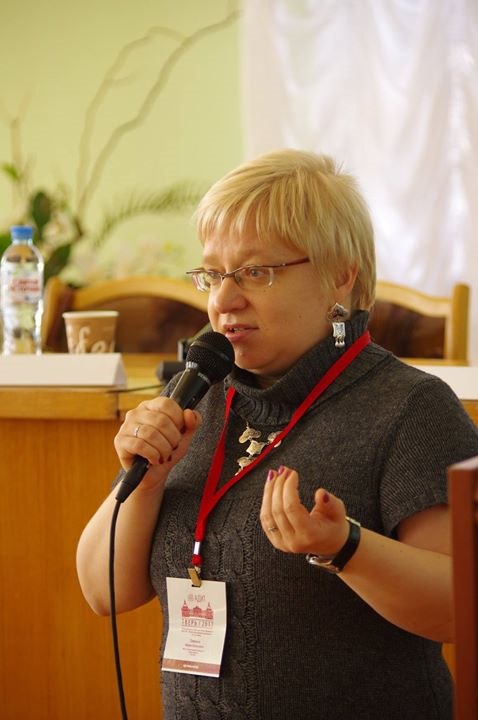 Выпускница Санкт-Петербургского государственного университета культуры и искусств по специальности «Музейное дело и охрана памятников истории и культуры» (1996). Работала в музее Анны Ахматовой в Фонтанном Доме (Санкт-Петербург) сначала в должности научного сотрудника, затем – заведующего сектором учета и хранения и администратора базы данных (1996-2016). Член НП АДИТ (с 1999). Являлась старшим преподавателем кафедры музеологии и культурного наследия СПбГУКИ и читала курсы, посвященные специальной профессиональной подготовке музееведов: «Комплектование, учет и хранение музейных фондов», «Учет музейных ценностей на компьютере», «Информационные технологии в музее и учреждениях музейного типа» (2000 2013). Член городской Экспертной Фондово-закупочной комиссии Санкт-Петербурга (2007-2016). Участник многочисленных региональных проектов по внедрению музейных информационных систем, оцифровке и управлению музейными коллекциями, сверкам, авторскому праву. Соавтор проектов, получавших финансирование Благотворительных Фондов Елены и Геннадия Тимченко, Владимира Потанина, Фонда Президентских Грантов (2016-2018).Сфера профессиональных интересов: правовые основы учета и хранения музейных фондов, авторское право, информационные технологии в музее. Создатель группы в Фейсбуке, посвященной правовым аспектам учета, хранения и изучения музейных фондов «Музейный учет forever». Автор образовательной программы Школы музейного развития. Автор более 60 публикаций, посвященных учетно-хранительской деятельности, атрибуции музейных предметов и музейным информационным системам.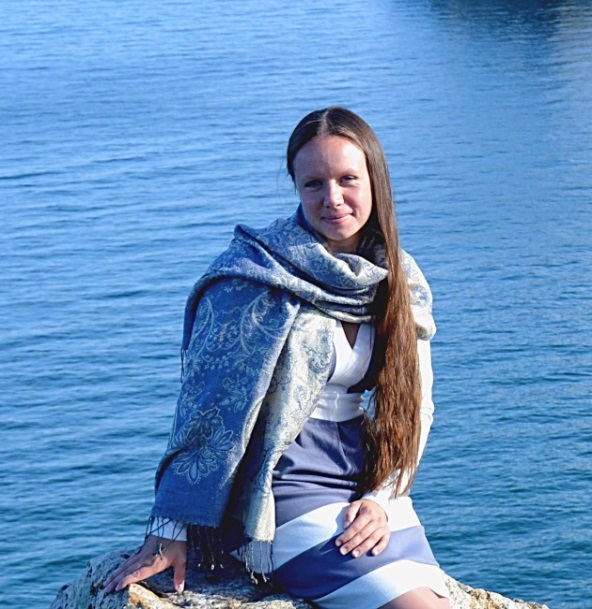  Лидия Яковлевна Рахманова – специалист в области качественных и количественных методов музейной социологии, кандидат социологических наук, старший преподаватель НИУ ВШЭ Санкт-Петербург, социолог Сектора социологических исследований Государственного Эрмитажа.Окончила факультет социологии Санкт-петербургского государственного университета по специальности «социальная антропология» в 2011 году. В 2015 защитила кандидатскую диссертацию в области социологии культуры, посвященную роли памяти и истории Места в формировании культурной идентичности. С 2015 года работает социологом в Секторе социологических исследований Государственного Эрмитажа. Курирует исследовательские полевые практики студентов СПбГУ в Эрмитаже и малых городах России, направленные на изучение роли культурных площадок и музеев в развитии туризма и динамики местных сообществ. С 2016 года является партнером и консультантом ТМО в рамках грантовых проектов, организации мероприятий, конференций, фестивалей и экспедиций. Сфера интересов: проблемы восприятия визуальных видов искусства; метод глубинного интервью в музее, антропология пространства, анализ структуры музейного пространства и городской среды; интерпретативные практики в музейной деятельности, изучение мотивов и запросов посетителей музея; этика полевых социологических исследований. Автор более 30 публикаций в области музейной социологии, методов социальной антропологии, семиотического анализа, социологии культуры. Ирина Владимировна Сальникова - старший научный сотрудник Института археологии и этнографии СО РАН (ИАЭТ СО РАН), кандидат исторических наук.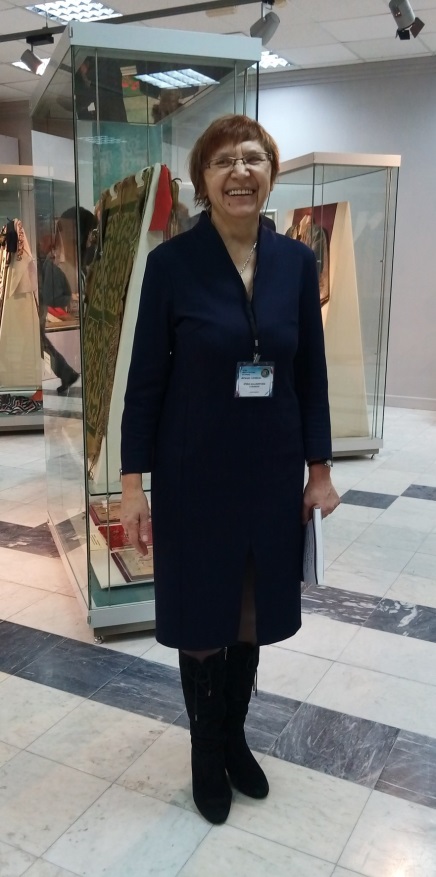 Окончила Новосибирский педагогический институт. Стаж музейной работы более 40 лет, из них ровно тридцать в Новосибирском областном краеведческом музее: прошла путь от младшего научного сотрудника до заместителя директора по информатизации, затем заместитель директора по связям с районными музеями, хранитель коллекций археологии, металла, кости и камня. Ввела собственную систему унификации описания музейного предмета. Увлекалась археологией, активно участвовала в комплектовании фондов. В музее в 1990-е годы собрала и описана коллекция православной пластики. С 2005 года - в Музее истории и культуры народов Сибири и Дальнего Востока Института археологии и этнографии СО РАН в качестве заведующей сектором, потом заведующей отделом музееведения (до 2018). Занималась строительством экспозиции и организацией хранения и учета. Автор научных концепций экспозиций, каталогов коллекций. Номинант гранта Благотворительного фонда В.Потанина с проектом "Музей, поделившийся зрением" (2004), трижды получатель грантов фонда Дм.Зимина на создание экспозиций. Автор электронного каталога православной пластики Музея истории и культуры народов Сибири и Дальнего Востока ИАЭТ СО РАН. 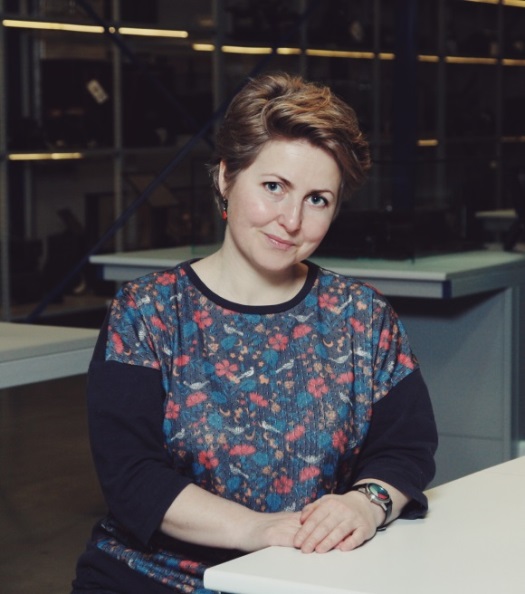 Член ИКОМ, НП АДИТ. Автор более 20 научных статей. Олеся Владимировна Семенова - главный хранитель Политехнического музея.Окончила исторический факультет Дальневосточного государственного университа. В Политехническом музее с 1997 года,  с 2005 года - научный сотрудник отдела научных исследований и фондовой работы, с 2007 года - зав. изобразительным фондом музея, хранитель фонда, с 2010 г.  заведующая отделом научно-фондовой работы, с 2012 г. – главный хранитель.Сфера профессиональных интересов – актуализация научно-технического наследия, ресурсные центры, открытое хранение, менеджмент коллекций. Сфера научных интересов - социальная история техники, история Политехнического музея (более 20 публикаций в научных изданиях); соискатель Института истории естествознания и техники им С.И. Вавилова. Являлась руководителем исследовательского проекта «Луч света в темном царстве» - практика использования волшебных фонарей и теневых картин в публичных лекциях для народа кон. XIX – нач. XX вв. (поддержан Фондом В.Потанина, 2012г.). Руководитель проекта перемещения музейного фонда на площадку временного хранения на время реконструкции исторического здания (2013 г.). Автор и руководитель проекта «Открытые фонды Политеха» (2014 г.).Автор курса лекций для студентов «Современные музейные практики актуализации исторического наследия», «Стратегии развития музейных собраний: поиск новых форм и смыслов». Оксана Львовна Турская – представитель платформы сторителлинга izi.TRAVEL, консультант в создании музейных и уличных аудиогидов.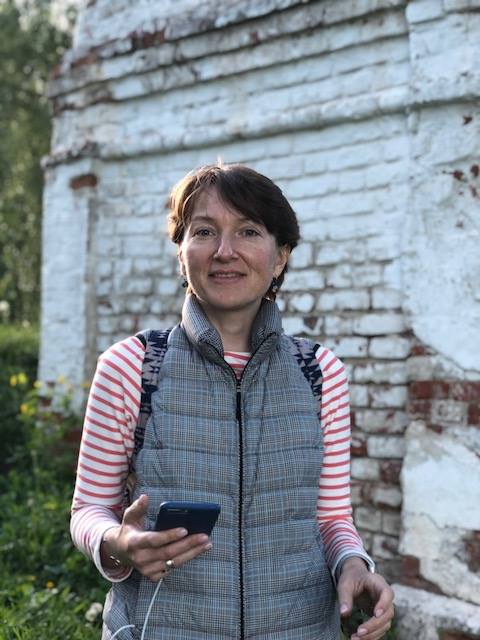 Окончила экономико-статистический факультет МЭСИ, работала в компании Meijin. В 2012 получила MBA (The Open University Business School, UK), с 2016 - в izi.TRAVEL.Занимается сопровождением и техподдержкой авторов, проводит обучающие вебинары и встречи, рассказывает о том, как технически создавать аудиогиды, о правилах сторителлинга.Любимые проекты: «Школа школ АДИТ» - детские аудиогиды по Елабуге, Твери и Саратову, конкурс аудиогидов «Дом, в котором я живу» в Перми, Новосибирске и Усть-Илимске,  аудиогиды от “Музей Басманного района”;   различные нестандартные подходы к сторителлингу – иммерсивные уличные или музейные аудиоспектакли, например: “Прогулка с Достоевским” или «Путешествие по Океанариуму» (оба проекта из Санкт-Петербурга).Сфера интересов: проекты в стиле edutainment, Arzamas, фотография и путешествия. Вера Вячеславовна Чебунина - главный хранитель Ярославского музея-заповедника.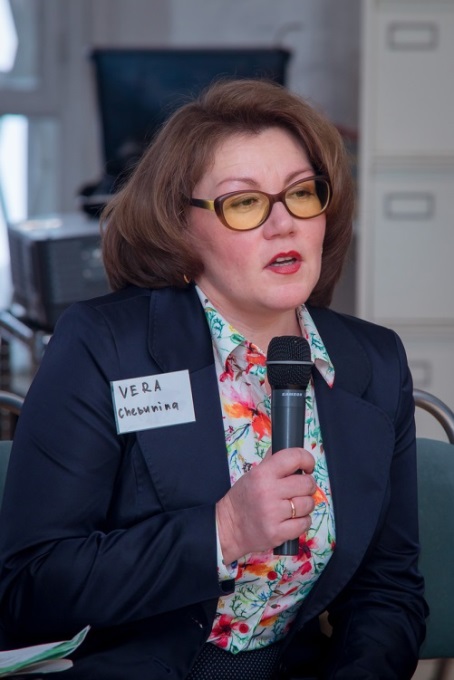 В 1994 году окончила Ярославский государственный университет по специальности «Историк». Свою трудовую деятельность в музее начала с 1989 года, а с 2008 по настоящее время работает в должности главного хранителя Ярославского музея-заповедника.	В 2015 году в соответствии с Приказом департамента культуры Ярославской области была аттестована в качестве эксперта, привлекаемого департаментом культуры Ярославской области к проведению мероприятий по контролю за состоянием сохранности государственной части Музейного фонда Российской Федерации на территории Ярославской области. Ярославский музей-заповедник является методическим центром по всем направлениям музейной деятельности и оказывает консультационную помощь муниципальным музеям Ярославской области. Наработанный опыт и профессионализм  позволили эксперту использовать его в научно-методической работе с музейными специалистами. Подготовленные экспертом занятия по всему спектру учётно-хранительской работы востребованы и актуальны в настоящее время.Ежегодно принимает активное участие в работе конференции АДИТ с докладами на секции главных хранителей. В 2017 году в качестве приглашенного эксперта принимала участие в семинаре—практикуме по учетно—хранительской работе и методике объединения музейных коллекций "Объединяя норильские коллекции". Проект был реализован МВК "Музей Норильска" -  победителем грантового конкурса 2017 года на поддержку программ межмузейного сотрудничества Благотворительной программы "Музейный десант" Благотворительного фонда В.Потанина. В 2018 году как один из победителей грантового конурса приняла участие в семинаре для профессионалов сферы культуры и искусства Cultural Skills Academy Британского Совета в России и Благотворительного фонда В. Потанина. Артём Андреевич Чернега – начальник отдела туризма и общественных проектов администрации Тотемского муниципального района, кандидат социологических наук.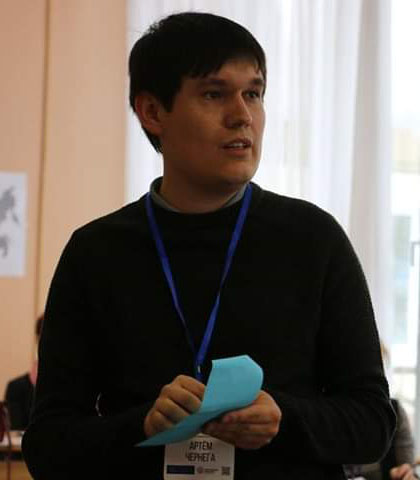 Получил высшее образование по специальности «социолог, преподаватель социологии» в Пермском государственном национальном исследовательском университете (2013), защитил диссертацию на соискание ученой степени кандидата социологических наук в Санкт-Петербургском государственном университете (2016), тема диссертации «Социальное конструирование туристических достопримечательностей как фактор развития малых городов России».Руководитель районного проекта «Активное общество» (Тотемский район, Вологодская область), имеет опыт организации и проведения полевых социологических исследований сфер культуры и туризма, общественных инициатив и социальной активности в малых городах России (европейская часть). Участник команд по реализации социокультурных проектов в Тотемском районе (при грантовой поддержке Благотворительных Фондов Елены и Геннадия Тимченко, Владимира Потанина):- туристический маршрут по Тотьме «Кольцо исторической памяти» со стендами, табличками и инфографикой (2014);- творческое пространство для детей и молодёжи «АнтреСОЛЬ» (2015);- обучающий курс для музейщиков малых городов и сёл России «Школа музейного развития «За границами столиц»» (2016-2018);- общественное пространство «Культурный Q-ARTал» (2017)- стажировка в Тотьме для проектировщиков в сфере культуры «Опыт места» (2017-2018)- конкурс проектных идей «Культурный город» (2017)Куратор всероссийских научно-практических конференций и форумов, проводимых в г.Тотьма, по проблематике развития креативных индустрий, туризма, проектной деятельности в российской глубинке (2014, 2015, 2017, 2018).Организует и проводит тренинги, обучающие семинары и дискуссии в Тотемском районе по вопросам деятельности НКО и инициативных групп, проектной деятельности, грантмейкинга, фандрайзинга. Имеет опыт сопровождения более 15 грантовых заявок и проектов с общей суммой финансирования более 15 млн. руб.Куратор районных грантовых конкурсов по направлениям: культура, туризм, общественные пространства, добровольчество («Малая культурная мозаика» при поддержке Фонда Тимченко; «Лучший добровольческий проект Тотемского района» и др.). Автор более 30 научных публикаций в области социологии музейного дела, социологии туризма, социального неравенства и др.С 2017 года – член правления Фонда развития общественных инициатив Тотемского района Вологодской области «Соль Земли». АДРЕСА МУЗЕЕВ В ТОТЬМЕ:Краеведческий музейУлица Ворошилова, 44, тел. (81739) 2-17-02Музей церковной стариныНабережная Кускова, 7, тел. (81739) 2-30-03Музейно-выставочный центр, «АнтреСОЛЬ»Улица Ворошилова, 2, тел. (81739) 2-24-26Музей мореходовУлица Урицкого, 1, тел. (81739) 2-24-90Дом-музей основателя крепости Росс И.А.КусковаЧкаловский переулок, 10, тел. (81739) 2-11-50Открытое хранение фондовУлица Лесотехникума, 2 (Спасо-Суморин монастырь)МЕСТНАЯ ПРОДУКЦИЯООО «Маслозавод Тотемский»: молоко, кефир, снежок, творог, масло, в том числе в сувенирной упаковке. Тонар у городского рынка, ул.Советская, 5а, с 10.00 до 17.00.ООО «Тотемский хлебокомбинат»: пряники, мармелад, щербет, пироги, хлеб разных видов, рогульки с пшеном, сыром, картофелем. Лимонад. Магазин «Хлебное трио», Торговая площадь, 3, с 8.00 до 23.00. Магазин «Настоящий тотемский продукт», ул.Советская, 30, с 8.00 до 23.00.ООО «Тотемский перерабатывающий завод»: мясная продукция, готовые салаты. Магазин «Домашний», улица Советская, д.5, с 9.00 до 22.00.МАРШРУТНОЕ ТАКСИ ТОТЬМА-ВОЛОГДАИП Кириловский, Тотьма – Вологда https://vk.com/taksi_totma Диспетчер 89115092670 / 89211256451 Viber 89115269745 / 89115221239 WhatsApp 89115221239ИП Дурнев, Тотьма – Вологда https://vk.com/club71106811 Тел. 8-911-447-07-98; 8-921- 536-37-83«Автолайн» Котлас – Тотьма – Вологда https://avrf.ru/index.php/nashi-napravleniya/pryamye-ekspress/vologda-velikij-ustyug-kotlas Тел. 8 (931) 506-06-07 Автостанция Тотьма (регулярные рейсы)Тел. 8 (81739) 2-12-31ТАКСИ ПО ГОРОДУ8-921-715-86-86 – «Престиж»8-81739-2-12-00 – «Триумф»БАНКОМАТ СБЕРБАНКАОбращаем Ваше внимание, что в музее валидатора для приёма банковских карт нет. К регистрации нужно заранее подготовить наличные средства.Сбербанк, улица Клочихина, 4 (круглосуточно)Магазин «Домашний», улица Советская, д.5, с 9.00 до 22.00АПТЕКА«Фармация», улица Садовая, 41 (напротив краеведческого музея)«Антей», улица Советская, 13 (на центральной площади)РУССКАЯ БАНЯРусская баня будет топиться ежедневно в дни Школы музейного развития в гостевом доме «На берегу Сухоны».Возможность посещения бани участникам, проживающим в других местах, необходимо оговорить с организаторами мероприятия заранее.ДОСТАВКА ПИЦЦЫ, РОЛЛОВ, ШАУРМЫПн-чт 9:00 - 23:00Пт 9:00 - 1:00+7 (911) 501-28-52КРУГЛОСУТОЧНАЯ ТУРИСТСКО-ИНФОРМАЦИОННАЯ СЛУЖБА8-921-831-12-99tourizm-totma.ruВремяМероприятиеМесто проведения30 сентября, понедельник.  День знакомства30 сентября, понедельник.  День знакомства30 сентября, понедельник.  День знакомства09.15 – 12.30Организованный трансфер от железнодорожного вокзала «Вологда-1» по маршруту Вологда-Тотьма.Экскурсия в дороге.Сбор участников у сквера на Привокзальной площади со стороны автовокзала(площадь Бабушкина)12.30 – 13.30Регистрация участников мероприятия.Обед. Организованное заселение в гостиницыМузейно-выставочный центр, Ворошилова, 2Кафе «Сухона»Володарского, 6Отъезд в гостиницы от музейно-выставочного центра15.30- 17.30Обзорная пешеходная экскурсияпо городу с посещением новых общественных пространств и демонстрацией площадки «Том Сойер Фест Тотьма»Сбор у Тотемской средней общеобразовательной школы № 1Набережная Кускова, 14Самостоятельно добраться до СОШ № 1 можно пешком или на такси17.30 – 18.30Ужин Ресторан «Печки-лавочки»Северный пер. 1а18.30 – 20.00ПЛЕНАРНОЕ ЗАСЕДАНИЕМодератор – Мария Правдина, учёный секретарь МБУК «Тотемское музейное объединение», кандидат культурологии, член президиума НП «АДИТ»Открытие четвёртой всероссийской Школы музейного развития.Приветственное словоАртём Чернега, начальник отдела туризма и общественных проектов администрации Тотемского муниципального районаТотемское музейное объединение: актуальные тенденции развития в 2019 годуАлексей Новосёлов, директор МБУК «Тотемское музейное объединение»Осознаем потребности, реализуем возможности, привлекаем посетителей: проект  «Стирая границы»Мария Правдина, учёный секретарь МБУК «Тотемское музейное объединение»Опыт волонтёрской работы в музее: новые возможности для взаимовыгодного сотрудничестваЕгор Блинов, учащийся 10 класса Тотемской средней школы № 2, победитель конкурса музейных волонтёров Благотворительного фонда Владимира Потанина-2019Центр развития культуры «Тотьма»Вологодская, 1120.00Приветственный фуршет.Знакомство с участниками школы.Центр развития культуры «Тотьма»Вологодская, 111 октября. Первый день обучения1 октября. Первый день обучения1 октября. Первый день обучения09.00-13.40В перерыве (11.10-11.30) чайная пауза с домашним вареньемПотоковый практикум.Проектная заявка: от замысла до реализации.Алексей Михайлович Новосёлов – директор Тотемского музейного объединения, ассоциированный научный сотрудник Социологического института РАН.Артём Андреевич Чернега – начальник отдела туризма и общественных проектов администрации Тотемского муниципального района, ассоциированный научный сотрудник Социологического института РАН, кандидат социологических наук.Центр развития культуры «Тотьма»Вологодская, 1113.40-14.40Обед Ресторан «Печки-лавочки»Северный пер., 1а14.40 – 17.40В перерыве (16.00-16.20) чайная пауза с домашним вареньемСекционные заседанияФОНДОВО-ХРАНИТЕЛЬСКАЯ СЕКЦИЯАтрибуция и научное описание предметов медно-литой пластики. Ирина Владимировна Сальникова - старший научный сотрудник Института археологии и этнографии СО РАН (ИАЭТ СО РАН), кандидат исторических наук.СЕКЦИЯ МУЗЕЙНОЙ ПЕДАГОГИКИАудиогид в музее как способ нетривиальной интерпретации экспозиции для одиночного посетителя.Оксана Львовна Турская - руководитель программ компании izi.TRAVEL.Краеведческий музейВорошилова, 44Синий залБольшой выставочный зал17.40 – 18.00Подведение итогов дня. ОбсуждениеСОШ № 3, актовый залВорошилова, 44, здание краеведческого музея (угловой вход)18.00 – 20.00Деление на 4 группы по 20 человек.Круг каждой группы по четырём площадкам, продолжительность каждой площадки - полчаса:- Ужин (кафе «Калифорния», Ленина 53б)- Экскурсия по новому залу палеонтологии «Сухонские ящеры»- Презентация обновлённого пространства «Стена памяти» и интерактивной карты ГУЛАГа - Программа «Далеко летал дракон. Японские традиции на тотемской земле»(все программы – в краеведческом музее, Ворошилова, 44)2 октября. Второй день обучения2 октября. Второй день обучения2 октября. Второй день обучения08.45 – 09.4509.00 – 10.00Знакомство с основной экспозицией краеведческого музея (2 группы по 60 минут каждая)Краеведческий музей, ул.Ворошилова, 4410.00 – 13.30 В перерыве (11.30-12.00) – чайная пауза с домашним вареньемСекционные заседанияФОНДОВО-ХРАНИТЕЛЬСКАЯ СЕКЦИЯКонсервация и обеспечение безопасности музейных предметов.Мастер-класс. Как сохранить икону до прихода профессионального реставратора?Александр Александрович Козьмин - художник-реставратор 1-й категории, искусствовед, руководитель мастерской реставрации станковой живописи, доцент Московского государственного академического художественного института им.В.И.Сурикова.СЕКЦИЯ МУЗЕЙНОЙ ПЕДАГОГИКИКак говорить с посетителем о сложном наследии?У войны не женское лицо. Опыт интерпретации Великой Отечественной войны через личные истории воевавших женщин. Школа и музей: уроки живой истории.Елена Сергеевна Дьяченко - экскурсовод первой категории Сургутского краеведческого музея.Краеведческий музей, ул.Ворошилова, 44Синий залБольшой выставочный зал13.30 – 14.30Обед Кафе «Сухона»Володарского, 614.30-18.00В перерыве (16.30-16.45) – чайная пауза с домашним вареньемСекционные заседанияФОНДОВО-ХРАНИТЕЛЬСКАЯ СЕКЦИЯРабота хранителя с предметами техники в краеведческом музее: систематизация, классификация, атрибуция.Олеся Владимировна Семенова - главный хранитель Политехнического музея (Москва).СЕКЦИЯ МУЗЕЙНОЙ ПЕДАГОГИКИКак говорить с посетителем о сложном наследии?Старые и новые формы взаимодействия со «сложным прошлым» в работе с детьми и молодежью.Константин Алексеевич Андреев - руководитель Образовательного центра Государственного музея истории ГУЛАГа, педагог высшей квалификационной категории.Синий залБольшой выставочный зал18.00-18.30Подведение итогов дня.Общая рефлексияСОШ № 3, актовый залВорошилова, 44, здание краеведческого музея (угловой вход)18.30-19.30Ужин Кафе «Сухона»Володарского, 619.30-20.30Вечерний музейный сет (на выбор)- Музей И.А.Кускова. Экскурсия. Мультимедиа-игра «Тотьма? Тотьма. Тотьма!»- Музей мореходов. Экскурсия.Мультимедиа-игра «Экспедиция к Алеутским островам»Музей И.А.КусковаЧкаловский переулок, 10Музей мореходовКирова, 153 октября. Третий день обучения3 октября. Третий день обучения3 октября. Третий день обучения09.00 – 13.30В перерыве (11.10-11.30) чайная пауза с домашним вареньемПотоковая лекция и практикумМетоды социологии – малому музею! Изучаем реальную и потенциальную аудиторию, генерируем проектные идеи, трансформируем музейное пространство.Лидия Яковлевна Рахманова - кандидат социологических наук, старший преподаватель НИУ ВШЭ Санкт-Петербург, социолог Сектора социологических исследований Государственного Эрмитажа.Центр развития культуры «Тотьма»Вологодская, 1113.30 – 14.30ОбедРесторан «Печки-лавочки»Северный пер., 1а14.30 – 15.50Перерыв (15.50 – 16.00) 16.00 – 17.20Потоковая лекцияЧто нового в музейном законодательстве? Мария Борисовна Правдина – учёный секретарь Тотемского музейного объединения, кандидат культурологии, член Президиума НП АДИТ.Организация работы с волонтерами: привлечение, вовлечение и сотворчество.Наталья Олеговна Киршина - заведующая музеем «Семёнково», Вологодский музей-заповедник.Центр развития культуры «Тотьма»Вологодская, 1117.20 – 17.40Презентация с дегустацией продукции Тотемского хлебокомбината Центр развития культуры «Тотьма»Вологодская, 1117.40 – 18.00Подведение итогов дня.Общая рефлексияЦентр развития культуры «Тотьма»Вологодская, 1118.00 – 19.00УжинРесторан «Печки-лавочки»Северный пер., 1а19.00Спектакль Тотемского народного театра «Старший сын» по одноименной пьесеАлександра ВампиловаЦентр развития культуры «Тотьма»Вологодская, 114 октября. Четвёртый день обучения4 октября. Четвёртый день обучения4 октября. Четвёртый день обучения08.30 – 10.00НА ВЫБОР:Мастер-классы «Тотемский сувенир»(«Мешочек с солью», «Картуш», «Тотемская роспись» и др.)Посещение музея «Открытое хранение фондов»Петровская детская художественная школаСоветская, 34Ул. ЛесотехникумСпасо-Суморин монастырь10.00 – 13.30В перерыве (11.30-12.00) – чайная пауза с домашним вареньемФОНДОВО-ХРАНИТЕЛЬСКАЯ СЕКЦИЯКонсервация и обеспечение безопасности музейных предметов. Круглый стол. Предметы из драгоценных металлов и драгоценных камней в составе фондов малого музея: высокий статус или головная боль? Особенности учета, опробования, хранения и экспонирования. Вера Вячеславовна Чебунина - главный хранитель Ярославского музея-заповедника.СЕКЦИЯ МУЗЕЙНОЙ ПЕДАГОГИКИМузейное гостеприимство и широкое понимание инклюзии. Марина Валерьевна Потанина – куратор инклюзивных проектов, начальник отдела гостеприимства, сервиса и обслуживания посетителей ГМЗ «Царицыно», Москва.Краеведческий музейВорошилова, 44Синий залБольшой выставочный зал13.30 – 14.30ОбедКафе «Сухона»Володарского, 614.30 – 17.30 Разделение на 3 группы. «Круг» каждой группы по площадкам:- прогулка по реке Сухоне на теплоходе «Удача» (300 р., для желающих)- посещение экспозиции музея церковной старины, экскурсия, подъём на колокольню- посещение музейно-выставочного центра «На Большой Садовой», экскурсия по выставке «Театральные этюды с мастер-классами по изготовлению театральной маски и соляного сувенира в творческом пространстве «АнтреСОЛЬ»Свободное время, отдыхПричал теплоходаНаб.Кускова, 13Музей церковной стариныНаб.Кускова, 7Музейно-выставочный центрВорошилова, 219.00Товарищеский ужинс музыкальным оформлением Ресторан «Сияние Севера»Володарского, 265 октября. День отъезда5 октября. День отъезда5 октября. День отъезда07.00Организованный отъезд от гостиниц города в с.Нюксеница. Экскурсия в дорогеСтоимость программы в Нюксенице, включая обед и мастер-класс – 450 руб./чел.Отъезд будет организован от двух гостиниц – «Картуши» и «Рассвет», а также от АЗС «Лукойл» недалеко от гостевого дома «На берегу Сухоны»08.30 – 13.00Посещение села Нюксеница, разделение на 3 группы: краеведческий музей, центр традиционной народной культуры (с мастер-классом), экскурсия по селу с.Нюксеница13.00ОбедЦентр традиционной народной культуры с.Нюксеница14.00Выезд в Вологду. Ориентировочное прибытие в Вологду (на ЖД вокзал) 18.00